The SpaceProposal Form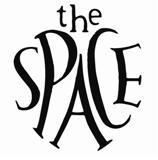 Contact DetailsProposal InformationWhat dates are you looking for?About the CompanyPlease tell us a bit about you: who you are, what you’ve done so far, and what kind of work you make.If you’re a new company, tell us about you as individuals, what’s brought you together and what kind of projects you’re hoping to create. (Max 300 words) About the ProductionTell us about the production you’d like to bring to the Space. We’d like to hear about the plot, characters and themes, but also about what makes it distinctive or exciting to you. Why this show? Why now? (Max 500 words) About your AudienceWho is your target audience for this show? How do you plan to reach them?Give us as much detail as possible about your marketing strategy for the production. This is also an opportunity to tell us about any particular interest groups you’d like to target, or audience outreach activities you’d like to run as part of the project.  (Max 500 words) Reviews/feedback for previous workIf you are a new company, this can include individual projects.Equal Opportunities & MonitoringYou do not have to answer this question, but it will help us evidence the diversity of people who are drawn to the Space and ensure our arts programme is kept accessible to all.Would any of your team describe themselves as having a disability?		Yes / NoHow would your company members describe their ethnicity? Please highlight those relevant.What age ranges are covered by your company? Please highlight where relevant.How would you describe the gender of your company? Please highlight where relevant.OpportunitiesHow did you hear about this opportunity?I do/do not* wish to receive e-mails from the Space regarding future opportunities.*Delete as necessaryPlease submit the following (where relevant/available):* CVs of any of the creative team currently confirmed (writer, director, producer, actors, designers)* If you are submitting a new play, please submit the scriptPlease send this form as a .doc or .pdf only to Adam Hemming, at adam@space.org.uk Name of company/artistName of lead contactEmailTelephoneWebsiteSocial media linksFacebook:Twitter:Instagram:Where are you based?Title of pieceWriter (if applicable)Director (if applicable)Other creative teamApproximate running timeHas the show been performed before?
(Please tell us in what capacity and where, e.g. a full run, a scratch, work-in-progress, in or out of London)One line summaryAsian or Asian BritishBlack or Black BritishDual EthnicityWhiteChinese or Other GroupIndian AfricanAsian and WhiteBritishChineseBangladeshiCaribbeanBlack African and WhiteIrishOtherPakistaniSomaliBlack Caribbean and WhiteEastern EuropeanOther AsianOther BlackOther Dual EthnicityGypsies and Travellers18 - 2425 - 3030 - 3535 - 4040 +MaleFemaleNon-BinaryOther